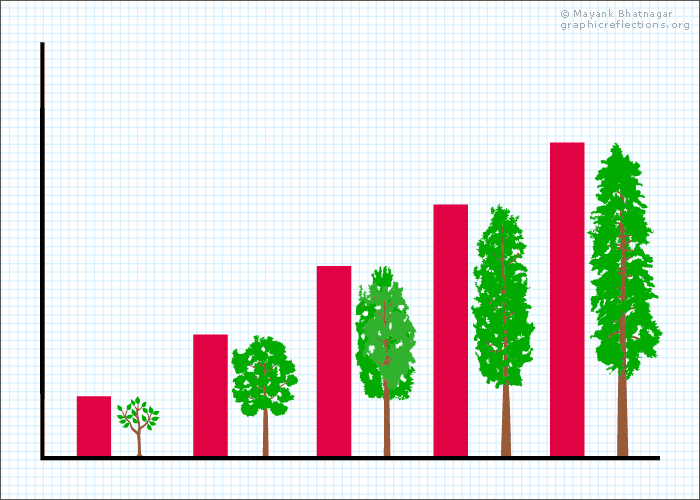 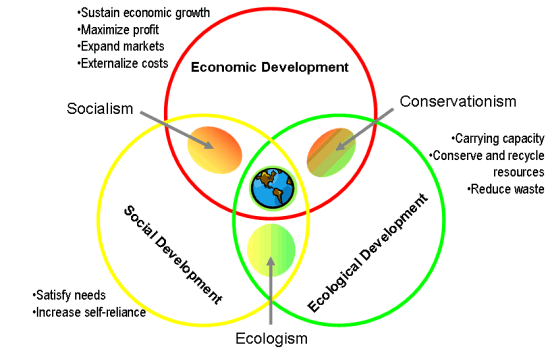 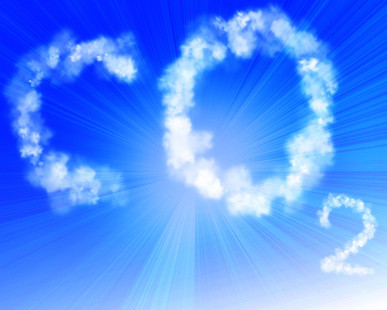 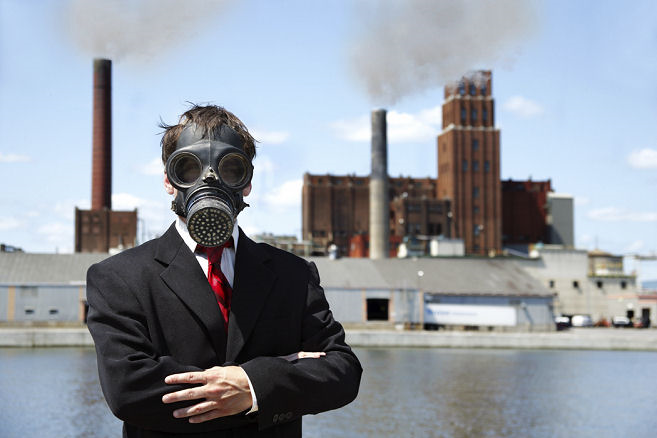 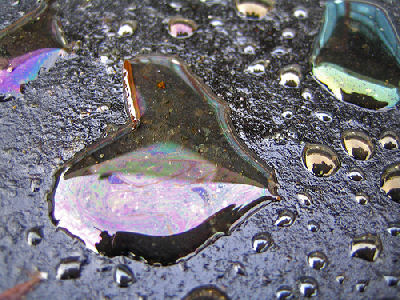 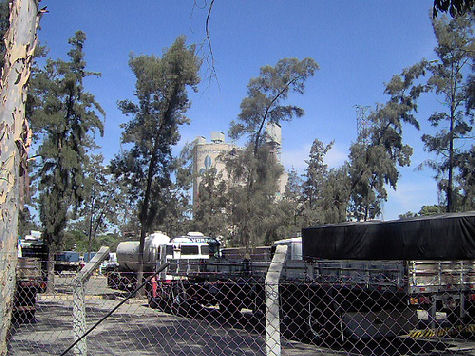 Trees in a Cement Factory, Brazil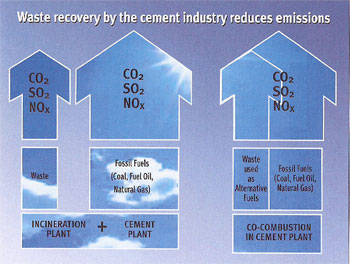 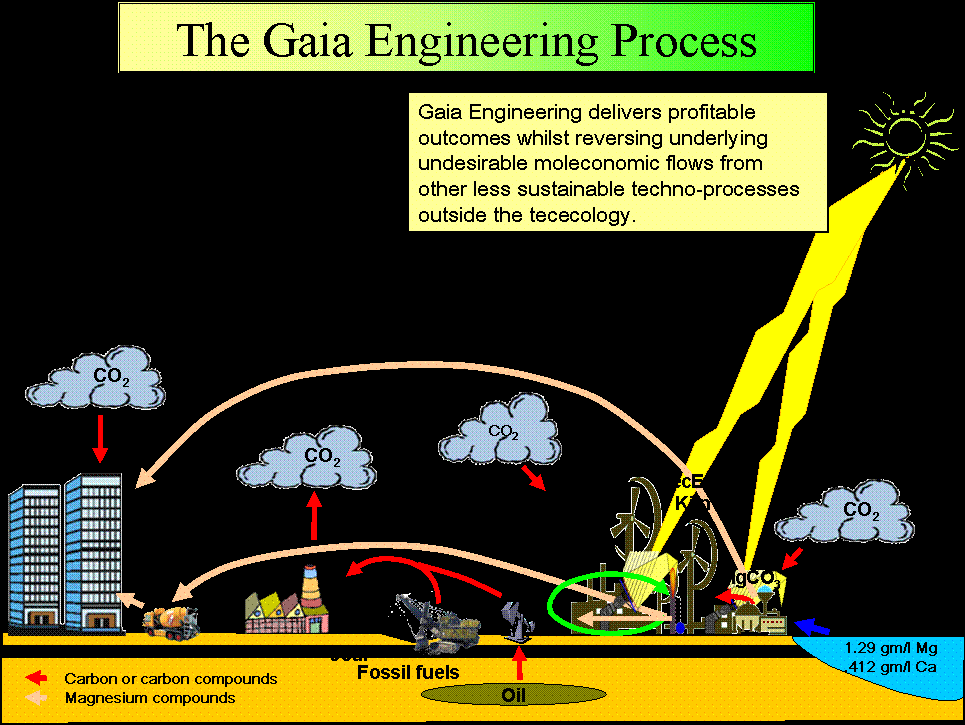 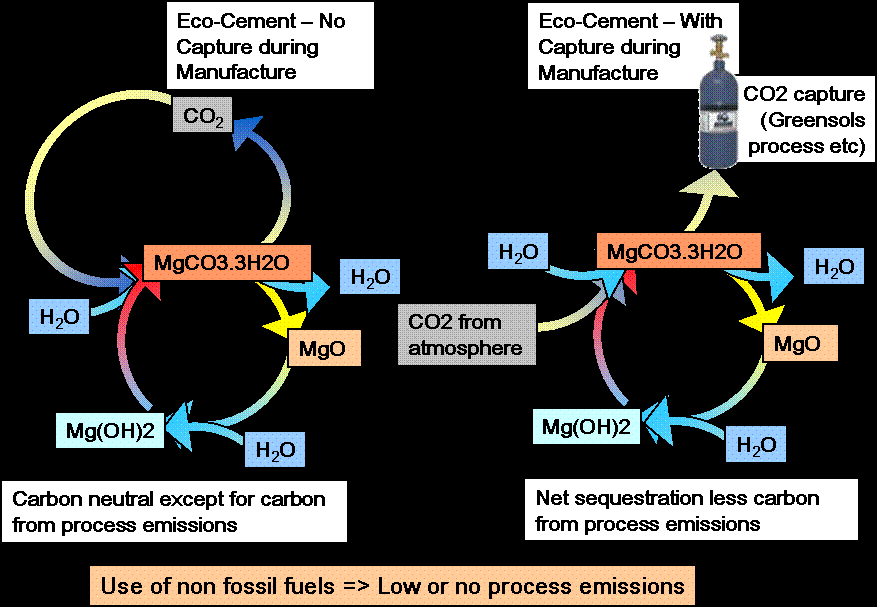 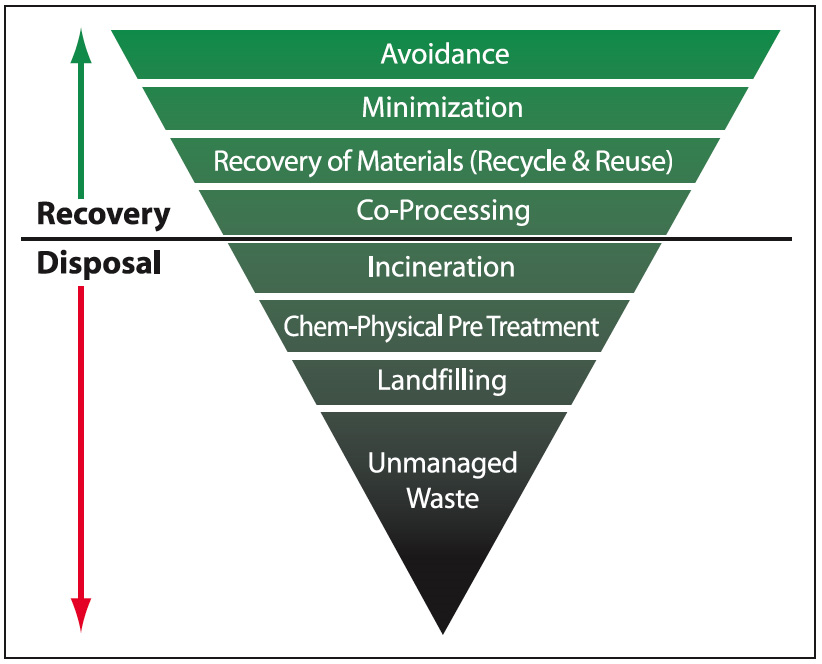 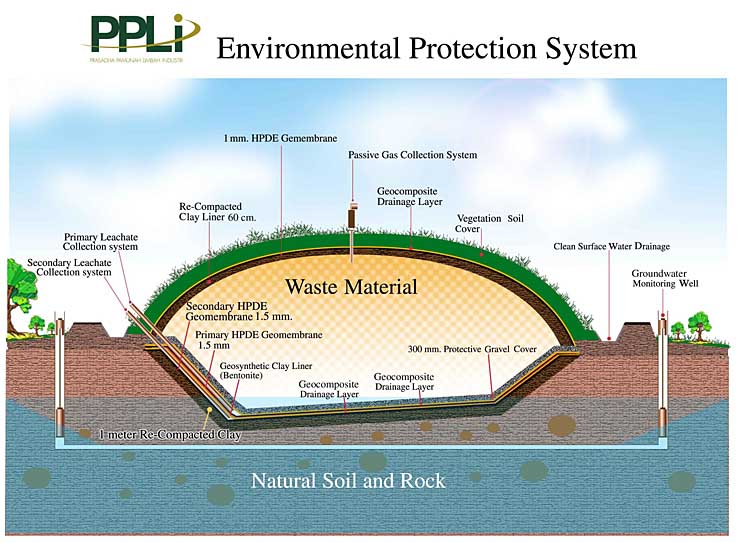 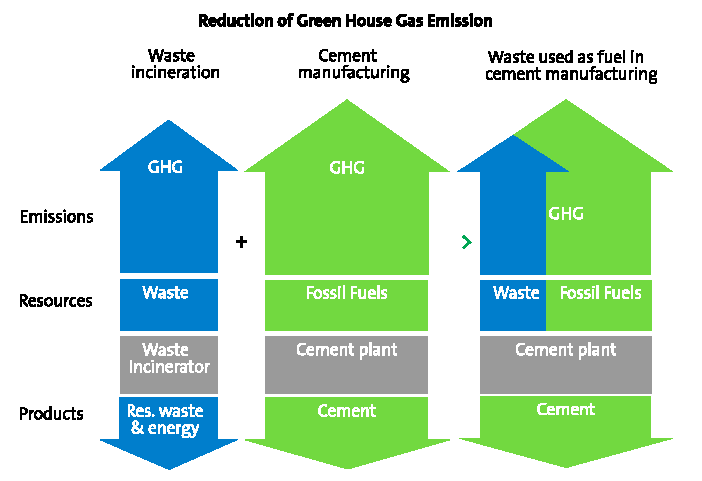 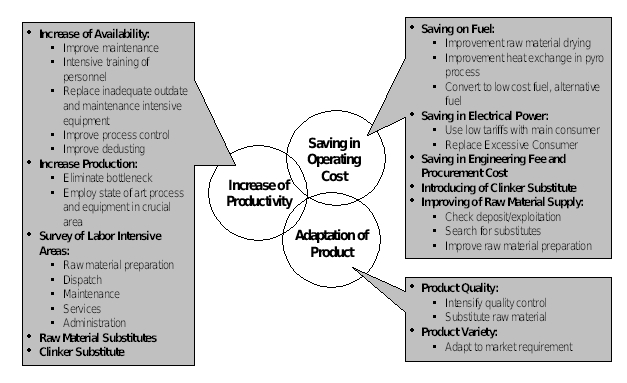 